L’argumentationDans cette troisième partie :Nous allons faire de nouveaux exercices sur les thèses et les thèses opposées.Vous allez ensuite rédiger un premier texte argumentatif sur un sujet donné.Thèse et thèse opposée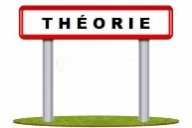 Thèse : Le sujet du texte argumentatif, l’idée qu’on développe. NOTRE avis à nousThèse opposée : L’avis, l’opinion que votre interlocuteur défend à propos d’un même thème. L’avis de la personne qui a une opinion contraire à la vôtre.Exemple :Thème : La peine de mortThèse : Je suis CONTRE la peine de mortThèse opposée : Je suis POUR la peine de mort.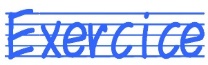 Voici deux textes avec des thèses opposées.Lis ces deux textes et ensuite réponds aux questionsQuel est le thème abordé par ces deux textes ?....................................................................................................................................................................................................................................................................................................................................Quelle est la thèse défendue par l'auteur du premier article ?....................................................................................................................................................................................................................................................................................................................................Quelle est la thèse défendue par l'auteur du second article ?....................................................................................................................................................................................................................................................................................................................................Dans chaque texte figurent trois arguments. Repère et reformule chaque argument du premier texte. Ensuite, retrouve et reformule le contre-argument du second texte qui s'y rapporte. Premier argument : .....................................................................................................................................................................................................................................................................................................................................................................................................................................................................Premier contre-argument : ................................................................................................................................................................................................................................................................................................................................................................................................................................................................Deuxième argument : ..................................................................................................................................................................................................................................................................................................................................................................................................................................................................................................................................................................................................................................Deuxième contre-argument : ...........................................................................................................................................................................................................................................................................................................................................................................................................................................................Troisième argument : ...............................................................................................................................................................................................................................................................................................................................................................................................................................................................Troisième contre-argument : ..........................................................................................................................................................................................................................................................................................................................................................................................................................................................Lis le texte suivant et réponds aux questions ci-dessous :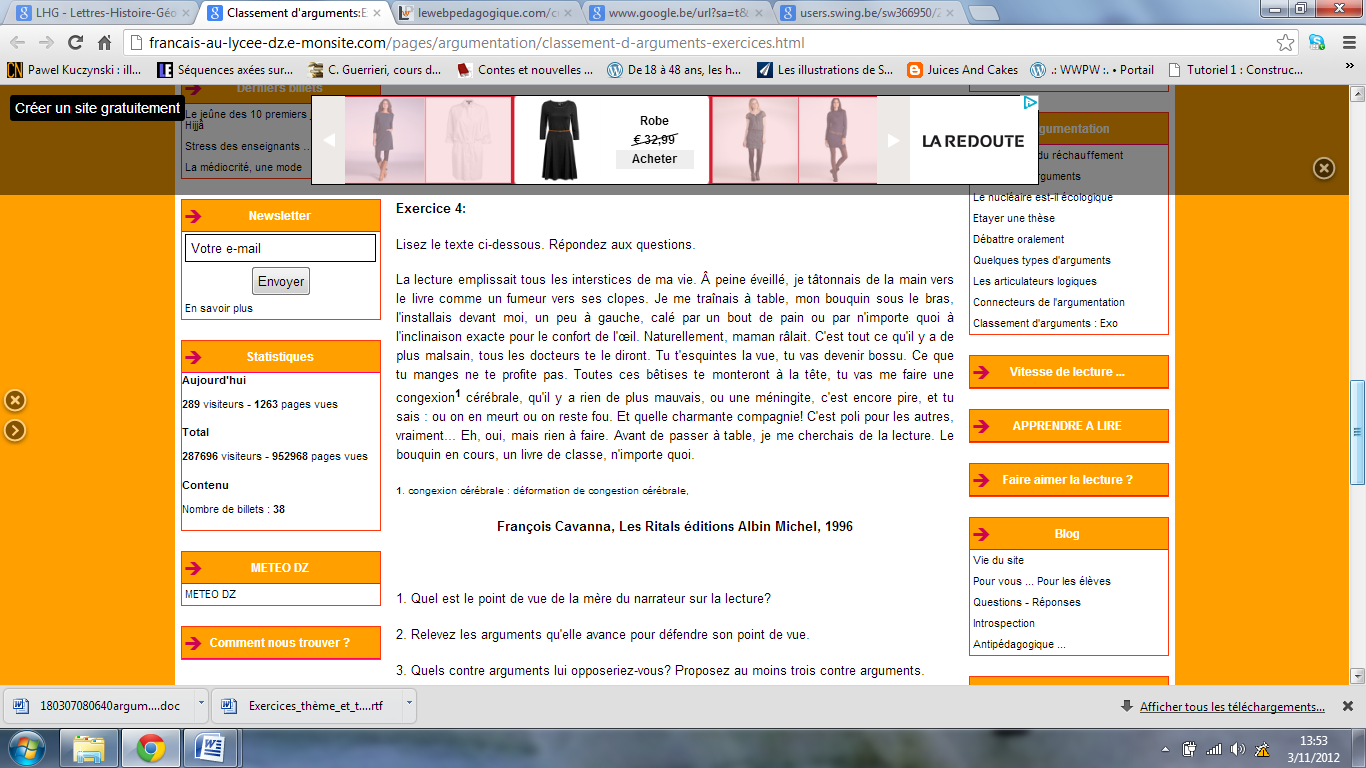 Quelle est la thèse de ce texte ? Autrement dit, quel est le point de vue de la mère du narrateur sur la lecture ?  La lecture ce n’est pas bon………………………………………………………………………………………………………………………………………………………………………………………………Relève les arguments qu'elle avance pour défendre son point de vue. ………………………………………………………………………………………………………………………………………………………………………………………………………………………………………………………………………………………………………………………………………………………………………………………………………………………………………………………………………………………………………………………………………………………………………………………………………………………………………………………………………………………………………………………………………………………………………………………………………………………………………………………………………………………………………………Quels contre-arguments opposerais-tu à la mère ? ………………………………………………………………………………………………………………………………………………………………………………………………………………………………………………………………………………………………………………………………………………………………………………………………………………………………………………………………………………………………………………………………………………………………………………………………………………À toi de rédiger ton premier texte argumentatif.Propose trois ou quatre arguments en faveur de la thèse "Mieux vaut ne pas acheter en ligne".Acheter en ligne fournit bon nombre d'avantages : gain de temps (car pas besoin de se déplacer, de faire le pied de grue à la caisse), suppression du stress causé par la cohue des clients, possibilité de faire ses courses à n'importe quel moment, même en plein milieu de la nuit, facilité de comparaison des produits... Mais qu'en est-il des inconvénients ?…………………………………………………………………………………………………..  …………………………………………………………………………………………………..  …………………………………………………………………………………………………..  …………………………………………………………………………………………………..  …………………………………………………………………………………………………..  …………………………………………………………………………………………………..  …………………………………………………………………………………………………..  …………………………………………………………………………………………………..  …………………………………………………………………………………………………..  …………………………………………………………………………………………………..  …………………………………………………………………………………………………..  …………………………………………………………………………………………………..  …………………………………………………………………………………………………..  …………………………………………………………………………………………………..  …………………………………………………………………………………………………..  Le progrès n'offre que des avantagesGrâce à la Révolution Industrielle, les conditions de vie de chacun se sont améliorées. Les machines font le travail harassant, et les hommes en récoltent le bénéfice. Fini le prolétariat misérable et pouilleux ! Quant au changement climatique qui, selon certains fanatiques, en découlera fatalement, rien n'est moins sûr. Tant que les experts ne se seront pas mis d'accord, je continuerai de penser que l'industrialisation a encore de l'avenir devant elle.De plus, de nos jours, l'homme a atteint le confort ultime : télévision, chauffage, électricité, ordinateur, GSM, etc. Les longues soirées d'hiver face à un faible feu à s'ennuyer ferme sont désormais bel et bien reléguées au passé.Et finalement, j'en viens à la plus belle invention de l'homme : Internet. Cette toile qui relie chacun au monde entier. Grâce à elle, plus personne ne connaît la solitude, car à tous moments l'univers s'offre à nous en quelques clics de souris.Bref, plus j'observe le monde qui m'entoure, et plus je trouve que le progrès n'offre que des avantages à l'homme d'aujourd'hui.Le progrès est loin de n'offrir que des avantages...Il est vrai que la Révolution Industrielle a amélioré la vie de tout un chacun. Cependant, le prix à payer en vaut-il la chandelle ? J'en doute. Chaque jour, la menace devient de plus en plus présente, oppressante : la pollution ne cesse d'augmenter, la forêt amazonienne est sur le point de disparaître et le réchauffement global est à présent inévitable.Un autre prix à payer est cette dépendance extrême aux machines qui nous caractérise aujourd'hui. L'homme contemporain ne sait plus vivre sans télévision, ni GSM, ni ordinateur, etc. Que deviendrait-il si tout cela venait brusquement à disparaître ? Il ne tarderait pas à en faire de même...Et finalement, j'en viens au pire fléau que l'homme ait jamais inventé : Internet. Grâce à cette toile, nous sommes tous reliés constamment au monde entier. Mais à cause d'elle, nous n'avons jamais autant été seul. Seuls derrière des écrans, à s'imaginer une vie. En connexion avec le monde ? Et si l'internaute avait une crise cardiaque, ses contacts MSN s'en rendraient-il compte ? Lui porteraient-ils secours ? J'en doute. L'homme d'aujourd'hui est cloîtré chez lui, coupé physiquement du monde ; mais le pire est qu'il l'est volontairement.Bref, plus j'observe le monde comme il va, et plus je suis certain que le progrès ne fait qu'entraîner l'homme à sa perte.